MODÈLE DE BARÈME D’ENTRETIEN D’EMBAUCHE 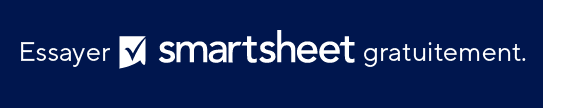 NOM DU CANDIDATDATEDATEDATENOM DE L’ÉVALUATEURBARÈMESCORESCOREÉCHELLE DE NOTATION ÉCHELLE DE NOTATION ÉCHELLE DE NOTATION ÉCHELLE DE NOTATION TOTALTOTALAttentes dépassées ; compétences les plus élevées démontrées ; très fort44EXCEPTIONNEL EXCEPTIONNEL EXCEPTIONNEL EXCEPTIONNEL 25 – 2825 – 28Attentes satisfaites ; compétences solides démontrées ; fort33CANDIDAT SOLIDECANDIDAT SOLIDECANDIDAT SOLIDECANDIDAT SOLIDE21 – 2421 – 24Lignes directrices respectées ; compétences adéquates démontrées ; adéquat22RÉPOND AUX ATTENTES MINIMALES RÉPOND AUX ATTENTES MINIMALES RÉPOND AUX ATTENTES MINIMALES RÉPOND AUX ATTENTES MINIMALES 16 – 2016 – 20Lignes directrices quelque peu respectées ; compétences inadéquates démontrées ; minime/limité11ATTENTES MINIMALES NON SATISFAITES ATTENTES MINIMALES NON SATISFAITES ATTENTES MINIMALES NON SATISFAITES ATTENTES MINIMALES NON SATISFAITES 0 – 150 – 15Insuffisant ; incomplet ; ensemble de compétences non démontré00CRITÈRES4433211100Demande entièrement remplieEmploi précédent fourni ; expérience professionnelle applicable ; coordonnées et adresse e-mail fournies pour le(s) ancien(s) employeur(s)Antécédents scolaires fournis ; antécédents éducatifs applicablesA fait preuve d’un niveau d’intérêt approprié ; a fourni des détails sur sa disponibilité ; sa disponibilité correspond à la date de début/à la période de temps prévueA fourni la preuve d’une formation adéquate et d’une expérience personnelle Curriculum vitae complet fourni ; le curriculum vitae montre que la candidature est en l’adéquation avec le poste Références fournies ; coordonnées complètes fournies pour chacune d’entre ellesTOTAUX DES COLONNESSCORE TOTALAUTRES COMMENTAIRESAUTRES COMMENTAIRESAUTRES COMMENTAIRESAUTRES COMMENTAIRESAUTRES COMMENTAIRESAUTRES COMMENTAIRESAUTRES COMMENTAIRESAUTRES COMMENTAIRESAUTRES COMMENTAIRESAUTRES COMMENTAIRESAUTRES COMMENTAIRESEXCLUSION DE RESPONSABILITÉTous les articles, modèles ou informations proposés par Smartsheet sur le site web sont fournis à titre de référence uniquement. Bien que nous nous efforcions de maintenir les informations à jour et exactes, nous ne faisons aucune déclaration, ni n’offrons aucune garantie, de quelque nature que ce soit, expresse ou implicite, quant à l’exhaustivité, l’exactitude, la fiabilité, la pertinence ou la disponibilité du site web, ou des informations, articles, modèles ou graphiques liés, contenus sur le site. Toute la confiance que vous accordez à ces informations relève de votre propre responsabilité, à vos propres risques.